QUY TRÌNH HỌP BAN CHẤP HÀNH ĐOÀN TRƯỜNG MỞ RỘNGThái Bình, năm 2021QUY TRÌNH HỌP BAN CHẤP HÀNH ĐOÀN TRƯỜNG MỞ RỘNGI/ MỤC ĐÍCH, PHẠM VI ÁP DỤNGThực hiện xây dựng và triển khai các hoạt động Đoàn trong nhà trường thông qua nghị quyết của Ban giám hiệu giao nhiệm vụ thực hiện trong thángTổ chức họp lấy ý kiến xây dựng, đóng góp từ các chi đoàn nhằm nâng cao chất lượng của các hoạt động Đoàn trong nhà trườngII/ ĐỊNH NGHĨA VÀ TỪ VIẾT TẮTĐịnh nghĩa:Họp Ban chấp hành Đoàn trường mở rộng là hội nghị diễn ra nhằm mục đích xây dựng, triển khai các hoạt động Đoàn sẽ tổ chức trong thời gian tới cho các chi đoàn thực hiện. Hội nghị diễn ra giữa ban chấp hành của các chi đoàn trong nhà trường với BCH Đoàn trườngTừ viết tắt:Tài liệu viện dẫn:- Quy trình kiểm soát hồ sơ - Quyết định: Số 22 –QĐ/TWĐTN-VP ngày 26/12/2018 của Ban Thường vụ Trung ương Đoàn TNCS Hồ Chí Minh.III/ LƯU ĐỒ ( Xem trang 3 )IV/ ĐẶC TẢ ( Xem trang 4-5 )V/ CÁC BIỂU MẪU, HƯỚNG DẪN KÈM THEOĐẶC TẢ QUY TRÌNH QUY TRÌNH KHEN THƯỞNG CÁ NHÂN/TẬP THỂ CỦA ĐOÀN CẤP TRÊN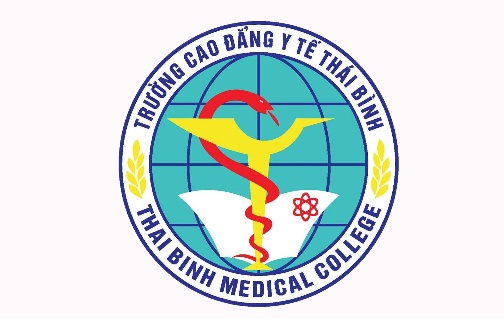 ỦY BAN NHÂN DÂN TỈNH THÁI BÌNHTRƯỜNG CAO ĐẲNG Y TẾ Địa chỉ: 290 Phan Bá Vành – Quang Trung - TP.Thái BìnhĐT: 0227.3844966       Email: caodangytb@caodangytb.edu.vnFax: 0227.3844966     Web: www.caodangytb.edu.vnMã hóa:  QT.z./ĐTN/01Ban hành lần:  01Hiệu lực từ ngày:  17/04/2021Chữ kýNgười soạn thảoNgười kiểm traNgười phê duyệtChữ kýHọ và tênTỐNG XUÂN QUANGNGUYỄN T.HOÀNG ANHNGUYỄN THỊ THU DUNGChức danhỦY VIÊN BCH ĐOÀNBÍ THƯHIỆU TRƯỞNGĐTNĐoàn thanh niênBCHCĐBan chấp hành chi đoànBCHĐTBan chấp hành Đoàn trường-    KHKế hoạchSTTTên biểu mẫu/ hướng dẫnMã hóa1Nghị quyết kế hoạch hoạt động của nhà trườngBM/QT.z./ĐTN/01/012Mẫu Nghị quyết kế hoạch/hoạt động Đoàn thángBM/QT.z./ĐTN/01/023Mẫu biên bản họp BCH Đoàn trưởng mở rộng/BCH chi đoànBM/QT.z./ĐTN/01/03STTTÊN CVĐẶC TẢBP/ĐƠN VỊ THỰC HIỆNBP/ĐV PHỐI HỢPKẾT QUẢHẠN HOÀN THÀNHBIỂU MẪU1Nghị quyết kế hoạch hoạt động theo thángBan giám hiệu đưa ra nghị quyết các hoạt động của nhà trường trong thángBan giám hiệuNghị quyết kế hoạch hoạt động tháng…Sau 01 ngày họp giao ban cán bộ chủ chốt hàng thángBM/QT.z./ĐTN/01/012Xây dựng kế hoạch triển khai hoạt động ĐoànBCH Đoàn trường xây dựng kế hoạch hoạt động của Đoàn theo nghị quyết hoạt động nhà trường cho phù hợp với nội dung yêu cầuTriển khai văn bản và nội dung cho các chi đoàn qua mail/zalo để lấy ý kiến đóng gópPhân công các tiểu ban chuẩn bị thực hiện tổ chức họp BCH Đoàn trường mở rộngBCH ĐoànChi đoànKế hoạch hoạt động Đoàn thángDanh sách phân công nhiệm vụThời gian thực hiện họp03 ngày có nghị quyếtBM/QT.z./ĐTN/01/023Lấy ý kiến đóng gópBCH chi đoàn tiến hành họp chi đoàn, xin ý kiến đóng góp của chi đoàn về các nội dung trong kế hoạchTổng hợp lại ý kiến gửi về BCH Đoàn trường trước 01 ngày diễn ra họp BCH Đoàn mở rộngChi đoànBCH ĐoànBiên bản họp Chi đoàn05 ngày KH triển khaiBM/QT.z./ĐTN/01/034Tổ chức họp Đoàn trường mở rộngBCH Đoàn trường tổ chức họp tại giảng đường và các bch chi đoàn tham dự đầy đủTổ chức xây dựng, đóng góp ý kiến cho kế hoạch hoạt động. Hoàn thiện kế hoạch hoạt động Đoàn trong thángGiao nhiệm vụ thực hiện các công việc trong kế hoạch cho các chi đoàn, các cán bộ BCH Đoàn.Tổ chức triển khai thực hiện kế hoạch cho toàn bộ các chi đoàn trong nhà trường theo thời gian, lập bảng tiến độ hoàn thànhBCH ĐoànBCH chi đoànBiên bản họp BCH Đoàn trường mở rộngThời gian đã đưa theo KH đoànBM/QT.z./ĐTN/01/035Nghị quyết BCH Đoàn trườngBCH Đoàn trường ra nghị quyết của Đoàn về các hoạt động trong tháng.BCH Đoàn trường gửi cho các BCH chi đoàn trong trường qua email/zaloBCH ĐoànNghị quyết hoạt động Đoàn tháng01 ngày họpBM/QT.z./ĐTN/01/026Tổ chức thực hiện & lưu trữBCH Đoàn trường tổ chức thực hiện, giám sát kiểm tra tiến đô/kết quả thực hiện.Lưu trữ văn bản nghị quyết trong văn phòng ĐoànBCH ĐoànNghị quyết hoạt động Đoàn tháng02 ngày ra quyết địnhBM/QT.z./ĐTN/01/02